	Женева, 16 октября 2023 годаУважаемая госпожа,
уважаемый господин,Имею честь пригласить вас принять участие в восьмом собрании Оперативной группы МСЭ/ФАО по искусственному интеллекту (ИИ) и интернету вещей (IoT) для цифрового сельского хозяйства (ОГ-AI4A), которое планируется провести полностью в виртуальном формате 1 декабря 2023 года (10 час. 00 мин. – 16 час. 00 мин. CET).1	Базовая информацияОперативная группа МСЭ-T по искусственному интеллекту (ИИ) и интернету вещей (IoT) для цифрового сельского хозяйства (ОГ-AI4A) исследует потенциал использования появляющихся технологий, таких как ИИ и IoT, для сбора и обработки данных, а также для совершенствования моделирования на основе растущего объема сельскохозяйственных и геопространственных данных, с тем чтобы обеспечить принятие эффективных мер по оптимизации процессов сельскохозяйственного производства. Деятельность этой Оперативной группы будет осуществляться в тесном сотрудничестве с ФАО.Сопредседателями ОГ-AI4A, созданной 20-й Исследовательской комиссией МСЭ-Т на ее собрании 21 октября 2021 года, стали д-р Рами Ахмед Фатхи (Египет) и д-р Себастьян Боссе (Fraunhofer HHI, Германия), тогда как функции заместителей председателей исполняют г-н Марко Брини (EnvEve, Швейцария), г-н Чжунсинь Чэнь (Продовольственная и сельскохозяйственная организация (ФАО) Объединенных Наций), г-н Тед Даннинг (Hewlett Packard Enterprise), г-н Паоло Джемма (Huawei Technologies Co., Ltd.), г-н Лонг Хоан (John Deere, Соединенные Штаты Америки), г-н Сушил Кумар (Департамент электросвязи, правительство Индии), г-н Гю Мён Ли (Республика Корея), г-н Чуньлинь Пан (Альянс производителей приложений телематической отрасли (TIAA), Китай) и г-н Гильермо Ариэль Гонсалес Коношуто (Аргентина).ОГ-AI4A имеет следующую структуру:•	Рабочая группа по терминологии (РГ-Gloss);•	Рабочая группа по сценариям использования и решениям в цифровом сельском хозяйстве (РГ-AS);•	Рабочая группа по сбору и моделированию данных для цифрового сельского хозяйства (РГ-DAM);•	Рабочая группа по картографированию и анализу связанных со стандартами ИИ и IoT видов деятельности в цифровом сельском хозяйстве (РГ-Roadmap);•	Рабочая группа по этическим, правовым и регуляторным аспектам, касающимся использования ИИ для сельского хозяйства (РГ-ELR);•	Рабочая группа по сотрудничеству и информационно-пропагандистской деятельности (РГ-CO).В настоящее время в рамках ОГ-AI4A работают пять тематических групп:•	Тематическая группа по науке о данных для мониторинга поверхностных и подземных вод;•	Тематическая группа по управлению данными с географической привязкой;•	Тематическая группа по моделированию и прогнозированию погоды;•	Тематическая группа по мониторингу и прогнозированию урожайности;•	Тематическая группа по стратегии орошения и "умному" водопользованию.2	Восьмое собрание Оперативной группы по искусственному интеллекту и интернету вещей для цифрового сельского хозяйстваСобрание пройдет 1 декабря 2023 года (10 час. 00 мин. – 16 час. 00 мин. CET). Проект повестки дня собрания, документы и дополнительная информация будут доступны на домашней странице ОГ-AI4A. Обсуждения будут проходить только на английском языке с использованием платформы MyMeetings.Основной задачей восьмого собрания ОГ-AI4A является подготовка существующих итоговых документов ОГ-AI4A.Вклады в письменном виде необходимы для успешной работы оперативных групп, и настоятельно рекомендуется представлять вклады в соответствии с кругом ведения, а также для решения определенных выше задач. Вклады в письменном виде следует представлять в секретариат ОГ-AI4A БСЭ (tsbfgai4a@itu.int) в электронном формате, используя шаблоны документов, размещенные на домашней странице ОГ-AI4A. Предельный срок представления вкладов для собрания – 24 ноября 2023 года.3	Информация об участииУчастие в работе ОГ-AI4A является бесплатным и открытым для отдельных экспертов и организаций из всех секторов и соответствующих областей знаний, включая, в том числе, искусственный интеллект/машинное обучение (ИИ/МО), интернет вещей (IoT), сельскохозяйственные науки, а также другие смежные области цифрового сельского хозяйства. Всем лицам, которые хотели бы следить за этой работой или участвовать в ней, предлагается зарегистрироваться в специальном списке рассылки. Подробная информация о порядке регистрации размещена по адресу: https://www.itu.int/en/ITU-T/focusgroups/ai4a/Pages/quicksteps.aspx.4	Предварительная регистрацияПредварительная регистрация является обязательной и должна быть произведена в онлайновой форме на домашней странице  в максимально короткий срок и не позднее 26 ноября 2023 года. Регистрация обязательна для участия в заседании и для получения доступа к удаленной платформе.Основные предельные сроки:Желаю вам плодотворного и приятного собрания.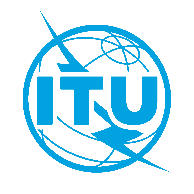 Международный союз электросвязиБюро стандартизации электросвязиОсн.:Циркуляр 145 БСЭ
FG-AI4A/MMКому:–	Администрациям Государств – Членов Союза–	Членам Сектора МСЭ-Т–	Ассоциированным членам МСЭ-Т–	Академическим организациям − Членам МСЭКопии:–	Председателям и заместителям председателей исследовательских комиссий МСЭ-Т–	Директору Бюро развития электросвязи–	Директору Бюро радиосвязиТел.:+41 22 730 5697Кому:–	Администрациям Государств – Членов Союза–	Членам Сектора МСЭ-Т–	Ассоциированным членам МСЭ-Т–	Академическим организациям − Членам МСЭКопии:–	Председателям и заместителям председателей исследовательских комиссий МСЭ-Т–	Директору Бюро развития электросвязи–	Директору Бюро радиосвязиФакс:+41 22 730 5853Кому:–	Администрациям Государств – Членов Союза–	Членам Сектора МСЭ-Т–	Ассоциированным членам МСЭ-Т–	Академическим организациям − Членам МСЭКопии:–	Председателям и заместителям председателей исследовательских комиссий МСЭ-Т–	Директору Бюро развития электросвязи–	Директору Бюро радиосвязиЭл. почта:tsbfgai4a@itu.intКому:–	Администрациям Государств – Членов Союза–	Членам Сектора МСЭ-Т–	Ассоциированным членам МСЭ-Т–	Академическим организациям − Членам МСЭКопии:–	Председателям и заместителям председателей исследовательских комиссий МСЭ-Т–	Директору Бюро развития электросвязи–	Директору Бюро радиосвязиПредмет:Восьмое собрание Оперативной группы МСЭ/ФАО по искусственному интеллекту (ИИ) и интернету вещей (IoT) для цифрового сельского хозяйства (ОГ-AI4A), в виртуальном формате, 1 декабря 2023 годаВосьмое собрание Оперативной группы МСЭ/ФАО по искусственному интеллекту (ИИ) и интернету вещей (IoT) для цифрового сельского хозяйства (ОГ-AI4A), в виртуальном формате, 1 декабря 2023 года24 ноября 2023 г.−	Предварительная регистрация (в онлайновой форме на домашней странице ОГ-AI4A)26 ноября 2023 г.−	Представление письменных вкладов (по эл. почте: tsbfgai4a@itu.int)С уважением,(подпись)Сейдзо Оноэ
Директор Бюро
стандартизации электросвязи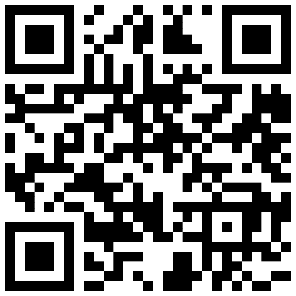 Последняя информация о собрании